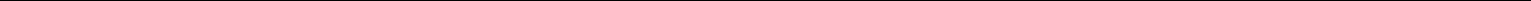 СОГЛАСИЕ НА ОБРАБОТКУ ПЕРСОНАЛЬНЫХ ДАННЫХЯ, ___________________________________________________________ , проживающий по адресу _____________________________ ________________________________________________________________________________________________________________________________________ паспорт __________ №_________________ , выданный «______» ______________ 20____г. ___________________________________________________ ____________________________________________________________________________________ , являясь родителем (законным представителем) ______________________________________________ проживающего по адресу _________________________________________________________________________________________________________ , в соответствии с требованием статьи 9 Федерального закона от 27.07.2006 г. №152-ФЗ «О персональных данных» даю свое согласие на обработку персональных данных, а именно: фамилия, имя, отчество;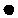  сведения о паспорте (серия, номер, дата и место получения); место жительства; номер телефона; фамилия, имя, отчество ребёнка; дата рождения ребёнка; место жительства ребенка; номер телефона ребёнка; сведения о записи на программы дополнительного образования и их посещении.поставщику образовательных услуг Муниципальное бюджетное образовательное учреждение дополнительного образования "Токарёвский районный Дом детского творчества", юридический адрес которого: Тамбовская область, Токарёвский район, р.п. Токарёвка, ул. Советская, 38, в целях организации обучения по выбранным образовательным программам. Предоставляю право осуществлять обработку с использованием средств автоматизации или без использования таких средств, включая сбор, запись, систематизацию, накопление, хранение, уточнение (обновление, изменение), извлечение, использование, предоставление персональных данных иным участникам системы персонифицированного дополнительного образования в целях, определенных настоящим согласием, обезличивание, блокирование, удаление, уничтожение персональных данных. Данное Согласие действует с момента подписания и до истечения сроков, установленных действующим законодательством Российской Федерации, а также может быть отозвано по письменному заявлению.«___» __________ 20____г. ________________ /______________________________ /Подпись	Расшифровка